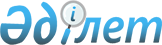 Успен аудандық мәслихатының 2018 жылғы 22 маусымдағы № 152/31 "Успен ауданының ауылдар және ауылдық округтерінің жергілікті қоғамдастық жиналысының регламентін бекіту туралы" шешіміне өзгеріс енгізу туралыПавлодар облысы Успен аудандық мәслихатының 2023 жылғы 9 тамыздағы № 29/5 шешімі
      Успен аудандық мәслихаты ШЕШТІ: 
      1. "Успен ауданының ауылдар және ауылдық округтерінің жергілікті қоғамдастық жиналысының регламентін бекіту туралы" Успен аудандық мәслихатының 2018 жылғы 22 маусымдағы № 152/31 шешіміне (Нормативтік құқықтық актілердің мемлекеттік тіркеу тізілімінде № 6011 болып тіркелген) келесі өзгеріс енгізілсін:
      Регламенттің 4-тармағында  оныншы абзац алынып тасталсын.
      2. Осы шешім алғашқы ресми жарияланған күнінен кейін күнтізбелік он күн өткен соң қолданысқа енгізіледі.
					© 2012. Қазақстан Республикасы Әділет министрлігінің «Қазақстан Республикасының Заңнама және құқықтық ақпарат институты» ШЖҚ РМК
				
      Успен аудандық мәслихатының төрағасы 

Ж. Бараисов
